                                                                                                                                                    Jennifer Mally - Director

                                                                                                                                                    608.574.8100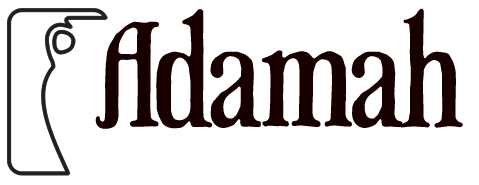 __________________________Summer 2019 Workshop Requirements Title of workshop __________________________________________________________Dates requested for workshop ________________________________________________Instructor:Name ___________________________________________________________________________________Address _______________________________________City_________________________Zip code________Email: ________________________________________________ Cell (_________) _____________________Assistant (if applicable):Name ___________________________________________________________________________________Address _______________________________________City_________________________Zip code________Email: ________________________________________________ Cell (_________) _____________________Guest artist ___________________________________ Volunteered ____ Price _______ Approved:   Y     NGuest artist ___________________________________ Volunteered ____ Price _______ Approved:   Y     NAll Guest artist are welcome, but must be approved for payment prior to their arrival.  Also, any items created by guest artist that are paid by Adamah will be property of Adamah Studios. To make every part of this workshop successful, I will need the following items:Bags of clay per person _____________ Type of clay ________________________________Mark an “X” by any items you need available.Wheels _____   Tables _____ Slab roller ______ Extruder ______ AV equipment ______ (type___________________________________)List any other specific items you may need: _______________________________________________
______________________________________________________________________________ (over)Firings: (cost of firings are added into the cost of the workshop)Electric:  Number of firings ____ X $25.00          Bailey:  Number of firings ____ X $125.00 
Raku:  Number of firings ____ X $25.00Wood kiln:  Catenary:  Number of firings ____ X $500.00        Full kiln:  Number of firings ____ X $725.00Glazes: If you require glazes for your workshop, please send the recipes to Jennifer at least 4 weeks before the workshopGlaze 1 _______________________________________________ Amount__________________________Glaze 2 _______________________________________________ Amount__________________________Glaze 3 _______________________________________________ Amount__________________________Glaze 4 _______________________________________________ Amount__________________________Glaze 5 _______________________________________________ Amount__________________________Glaze 6 _______________________________________________ Amount__________________________Glaze 7 _______________________________________________ Amount__________________________Glaze 8 _______________________________________________ Amount__________________________Glaze 9 _______________________________________________ Amount__________________________Glaze 10 _______________________________________________ Amount__________________________Chemicals needed: Be specificChemical _______________________________________________ Amount_________________________
Chemical _______________________________________________ Amount_________________________
Chemical _______________________________________________ Amount_________________________
Chemical _______________________________________________ Amount_________________________
Chemical _______________________________________________ Amount_________________________
Chemical _______________________________________________ Amount_________________________
Chemical _______________________________________________ Amount_________________________
Chemical _______________________________________________ Amount_________________________ 
Chemical _______________________________________________ Amount_________________________
Chemical _______________________________________________ Amount_________________________

Your Signature ________________________________________________ Date ______________________
Approval Of Course ____________________________________________ Date ______________________All firings, glazes and consumables will be wrapped into the cost of the workshop. NO FIRINGS WILL BE DONE WITHOUT PROIR ORDERING OR AUTHORIZATION. Glazes will not be made during the workshop without permission. 